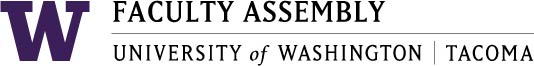 Academic Policy & Curriculum CommitteeNovember 9, 2016, GWP 320, 12:30-2:00pmMinutesPresent: Andrea Coker-Anderson, Robin Evans-Agnew, Jeff Cohen, Lauren Montgomery, Patrick Pow, Evelyn Shankus, Lorraine Dinnel, Eric Bugyis, Anthony Falit-Baiamonte; Menaka Abraham, Jane Compson, Jill Purdy. Excused: Justin Wadland, Johnny Chen. Guests: Riki Thompson, Anne Barlette, Haluk Demirkan. Consent Agenda The 10/12/16  meeting minutes were approved.New Program Proposals Discussion: The PNOI for Applied Economics was reviewed and discussed:Please articulate how this major with "track" into Master's degrees (particularly in business)Is it possible that this is more aligned with a "Public Policy Analysis" major, than an economics one?Please address the (seeming) relative lack of theoretical foundation. Are there enough courses to constitute a major?How does this proposed major compare to "traditional" economics majors?How does this major fit with the mission/vision of the campus, from a holistic view?In what ways is Milgard involved/in support of this major?How do you plan to clearly communicate the value of this major to students?Be in conversation with the Library staff to ensure a realistic expectation of support and resources.Program Change ProposalsDiscussion: Biomedical Sciences - question regarding the use of 1.7 and 1.5 minimum grade requirements for this course. Before approving the changes, the committee would like a statement explaining the rationale for these changes. Upon receipt of this information, the committee will reconsider approval for this 1503.The changes to the Computer Science and Systems Major was not approved by the APCC. The APCC is very much in support of the major receiving ABET accreditation, however, two concerns arose:First, it would not be possible to institute these changes in the timeframe the 1503 suggests. Due to agreements with community colleges, any changes such as these would require 2 year advanced notice. This means that the earliest these changes could be implemented is Autumn 2018. Second, as indicated by SIAS administrators, this change would require the addition of multiple full-time faculty in the Math and Sciences Division of SIAS. At this point, we are unsure that this would be possible and, therefore, these changes would place an undue burden on SIAS faculty. The APCC recommends that the Institute addresses these two issues with the relevant stakeholders. In particular, working with the Registrar to determine a more appropriate implementation date and with SIAS and campus administration regarding assurances for new hires to support the additional math requirements. Vote: The following program change proposals were approved [Eric Bugyis moved, Evelyn Shankus seconded: 8 yes, 0 no, 0 abstain, 1 late, 0 absent (9 eligible to vote):		SIAS – Ethnic, Gender, and Labor Studies (EGL)		SIAS – Environmental Sustainability 		SIAS – Environmental Sciences		SIAS – Interdisciplinary Minors Overlapping CreditThe below Program Change Proposals were returned without approval:Institute – Computer Science and Systems majorSIAS – Biomedical SciencesNew Course Proposals Discussion: There was concern that the TMSBA courses 590, 600, and 601 did not have adequate SLO's listed. The Milgard faculty member present, Haluk Demirkan, stated that since 590 is a special topics course, the topics are to be determined, and therefore, there are not yet specific SLO's. APCC affirmed that for continuity, every course proposal needs to have SLO's, and in this case, the SLO's can be skills and core competencies instead of directed toward a particular topic. Since the Milgard faculty member had used previously approved courses as his template and those approved courses did not contain full SLO lists, APCC chair, Jeff Cohen, will inquire about this requirement with the Graduate School and the UW Curriculum Committee. For courses TMSBA 590, 600, and 601, the committee tentatively approved pending additional information regarding the Graduate School's learning outcome policy. [Later: In conversations with the UW Curriculum Committee, it has been indicated that Student Learning Outcomes are required for all courses, graduate or undergraduate. This includes Special Topics and Independent Study courses.] Vote: The following new course proposals were approved [Robin Evans-Agnew moved, Lauren Montgomery second: 8 yes, 0 no, 0 abstain, 1 late, 0 absent (9 eligible to vote):		TPOLS 275 Political Rhetoric		TCSS 456 Introduction to Natural Language Processing		TMSBA 590-SPECIAL TOPICS – pending SLOs (skills & competencies based)		TMSBA 600-INDEPENDENT STUDY - pending SLOs (skills & competencies based)		TMSBA 601-INTERNSHIP - pending SLOs (skills & competencies based)		T EGL 271 American Indians in Film & Diversity Designation 		TMSBA 585 Cognitive Analytics		T HLTH 475 The "Art" of Aging as Explored through the ArtsCourse Change Proposal Discussion: First 11 courses below are part of previously approved (APCC – September 2016 meeting) prefix revisions in IAS. The following 8 TMSBA courses are proposed title changes with the associated new syllabi for the new Master of Science in Business Analytics. Vote: The following course change proposals were approved [Menaka Abraham moved, Evelyn Shankus seconded: 8 yes, 0 no, 0 abstain, 1 late, 0 absent (9 eligible to vote):TBIOL 203 History Ecology of Biological Invasions TBIOL 204 Tropical Ecology and SustainabilityTBIOL 270 Genetics and Society TBIOL 304 Molecular BiologyTBIOL 307 Applied Entomology TBIOL 434 Conservation Biology in Practice TBIOL 478 Environmental Microbiology TCHEM 405 Biochemistry I TCHEM 406 Biochemistry II TGEOS 216 Pacific Northwest GeologyTGEOS 226 Pacific Northwest Geology Field TripTMSBA 520 Analytics Strategy ManagementTMSBA 530 Business ProcessTMSBA 570 Text MiningTMSBA 580 Social Media AnalyticsTMSBA 591 Digital Transformation Lab I	TMSBA 592 Digital Transformation Lab IITMSBA 593 Digital Transformation Lab IIITMSBA 594 Digital Transformation Lab IVGraduation Petition– N/APolicy Issues & Other BusinessSubcommittee FormationIf you have not already done so, please go to this Google Doc: https://docs.google.com/document/d/10iVVeMJh4pWRbSbMu52jl4Up6JqV1z3xE1c8yWY84FE/edit?usp=sharing and sign up for a subcommittee by placing you name on the document. Alternatively, a sign-up sheet for subcommittees was passed around during the meeting. Chairs will be selected at the next meeting. UWCC Report – Eric BugyisUWCC discussed if there is enough writing in science courses to count them as W courses; the new UW Curriculum Management will display course equivalencies to students; with the large prefix changes in SIAS, they noted that these changes should be coordinated with updating pertinent websites.Curriculum Management Oversight Committee – tri-campusMembership from UW Tacoma on this committee may be tied to APCC chair position. Committee is meant to be ongoing. The next step is having programs (1503’s) on UW CM.Open Public Meetings Act (OPMA) Training – RuthAdjourn 